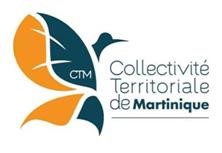 Aide à la formation des agents de la fonction publique Aide à la formation des agents de la fonction publique Aide à la formation des agents de la fonction publique Mesure  L’aide aux actifs salariés et non-salariés vise à : apporter une réponse aux salariés et non-salariés (chefs d’entreprises, autoentrepreneurs, indépendants …) qui ont élaboré un projet professionnel solide, accompagner les entreprises, les associations, les syndicats professionnels, les chambres consulaires, les collectivités, les établissements publics, dans la cadre de la mise en place de plans de formation ou de projets emploi-formation L’aide aux actifs salariés et non-salariés vise à : apporter une réponse aux salariés et non-salariés (chefs d’entreprises, autoentrepreneurs, indépendants …) qui ont élaboré un projet professionnel solide, accompagner les entreprises, les associations, les syndicats professionnels, les chambres consulaires, les collectivités, les établissements publics, dans la cadre de la mise en place de plans de formation ou de projets emploi-formation Public Les agents des établissements publics, les syndicats professionnels, les organismes paritaires collecteurs agréés, les chambres consulaires Les agents des établissements publics, les syndicats professionnels, les organismes paritaires collecteurs agréés, les chambres consulaires Conditions  Justifier de la participation des organismes paritaires collecteurs agréés (OPCA, FAF, …) ou de l’employeur Justifier de la participation des organismes paritaires collecteurs agréés (OPCA, FAF, …) ou de l’employeur Formations éligibles  Tout type d’action de formation professionnelle en réponse aux besoins du territoire Tout type d’action de formation professionnelle en réponse aux besoins du territoire Aide de la CTM L’aide porte sur le financement des coûts pédagogiques. Cette aide peut être cumulée avec les aides de l’Etat et de l’Union Européenne. L’aide porte sur le financement des coûts pédagogiques. Cette aide peut être cumulée avec les aides de l’Etat et de l’Union Européenne. Montant de l’aide  Publics Coûts pédagogiques Montant de l’aide  Actifs salariés et non salariés 50% du coût pédagogique restant à la charge du salarié, plafonnée à 2 000 € Montant de l’aide  Entreprises, association, collectivité, établissement public, syndicats professionnels, organismes paritaires collecteurs agréés, chambres consulaires 50% du coût pédagogique restant à la charge du porteur de projet Durée Fonction du projet ou du plan de formation Fonction du projet ou du plan de formation Instruction des demandes La demande d'aide doit être déposée, à l’attention de Monsieur le président du Conseil exécutif de la Collectivité Territoriale de Martinique, au plus tard trois mois calendaires avant le début de la formation La demande d'aide doit être déposée, à l’attention de Monsieur le président du Conseil exécutif de la Collectivité Territoriale de Martinique, au plus tard trois mois calendaires avant le début de la formation Pièces à fournir Les agents de la fonction publique : SPOT-PIECES DEMANDES D’AIDE_AFP (liste des pièces).doc Les agents de la fonction publique : SPOT-PIECES DEMANDES D’AIDE_AFP (liste des pièces).doc Contact COLLECTIVITE TERRITORIALE DE MARTINIQUE Service Formation Professionnelle Rue Gaston Defferre CS 30137 97201 FORT-DE-FRANCE CEDEX Téléphone : 0596 59 63 00 COLLECTIVITE TERRITORIALE DE MARTINIQUE Service Formation Professionnelle Rue Gaston Defferre CS 30137 97201 FORT-DE-FRANCE CEDEX Téléphone : 0596 59 63 00 